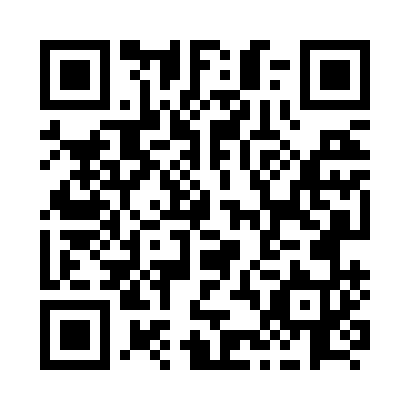 Prayer times for Mark Hill, New Brunswick, CanadaMon 1 Jul 2024 - Wed 31 Jul 2024High Latitude Method: Angle Based RulePrayer Calculation Method: Islamic Society of North AmericaAsar Calculation Method: HanafiPrayer times provided by https://www.salahtimes.comDateDayFajrSunriseDhuhrAsrMaghribIsha1Mon3:525:461:316:539:1611:102Tue3:535:471:316:539:1611:093Wed3:545:471:326:529:1611:094Thu3:555:481:326:529:1511:085Fri3:565:491:326:529:1511:076Sat3:575:491:326:529:1511:077Sun3:585:501:326:529:1411:068Mon4:005:511:326:529:1411:059Tue4:015:511:336:529:1311:0410Wed4:025:521:336:519:1311:0311Thu4:035:531:336:519:1211:0212Fri4:055:541:336:519:1211:0113Sat4:065:551:336:519:1111:0014Sun4:075:561:336:509:1010:5815Mon4:095:571:336:509:1010:5716Tue4:105:581:336:509:0910:5617Wed4:125:581:336:499:0810:5518Thu4:135:591:346:499:0710:5319Fri4:156:001:346:489:0610:5220Sat4:166:011:346:489:0510:5021Sun4:186:021:346:479:0510:4922Mon4:196:031:346:479:0410:4723Tue4:216:041:346:469:0310:4624Wed4:236:051:346:469:0210:4425Thu4:246:071:346:459:0110:4326Fri4:266:081:346:458:5910:4127Sat4:276:091:346:448:5810:3928Sun4:296:101:346:438:5710:3829Mon4:316:111:346:428:5610:3630Tue4:326:121:346:428:5510:3431Wed4:346:131:346:418:5410:32